REQUERIMENTO N°        /2020Assunto: Solicita informações sobre limpeza e manutenção da Praça do bairro Cidade Jardim, conforme especifica.Senhor Presidente,CONSIDERANDO que a Praça do bairro Cidade Jardim localizada na Rua Abrão Jorge, necessita de limpeza de mato e manutenção das calçadas.CONSIDERANDO que a prefeitura deu inicio na limpeza e não finalizou os serviços, deixando o material de poda na calçada, e há relatos e reclamações sobre o aumento de animais peçonhentos como aranhas, cobras e outros.CONSIDERANDO que a calçada está em péssimo estado e necessita de renovação no intuito de se evitar acidentes envolvendo moradores e frequentadores.CONSIDERANDO que é dever desta municipalidade manter a limpeza e manutenção das praças do município.REQUEREMOS nos termos regimentais e após ouvido o Douto e Soberano plenário, que seja oficiado ao Senhor Prefeito Municipal informar: 
1- Quando serão retomados os serviços de limpeza e manutenção desta praça? 2- As calçadas serão renovadas? Qual previsão para execução? SALA DAS SESSÕES, 10 de agosto de 2020.LEILA BEDANIVereadora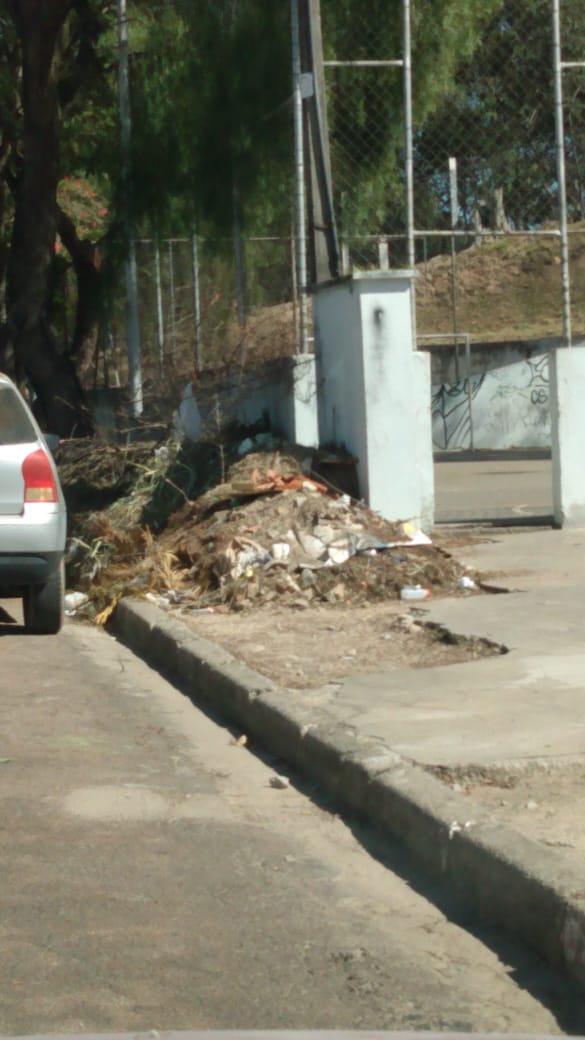 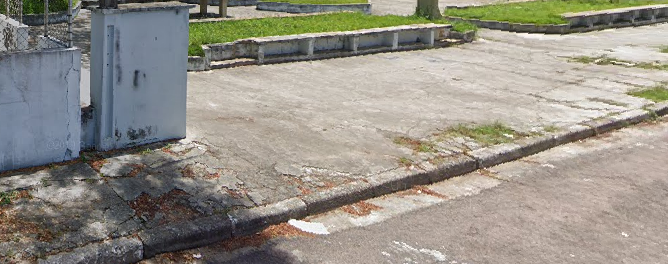 